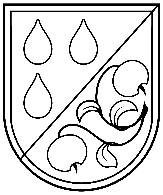 OLAINES NOVADA PAŠVALDĪBAOLAINES PIRMSSKOLAS IZGLĪTĪBAS IESTĀDE„DZĒRVENĪTE”Izglītības iestādes reģistrācijas Nr. 4301901673Zemgales iela 39, Olaine, Olaines novads, LV – 2114, tālrunis 67962808e-pasts: dzervenite@olaine.lv2018. gada 26.septembrī                                                        Nr.NOL4/2018                                               APSTIPRINĀTSar Olaines novada domes 2018. gada 26.septembra sēdes lēmumu (13.prot., 4.2.p.)Olaines pirmsskolas izglītības iestādes “Dzērvenīte”NOLIKUMSOlainē, Olaines novadāIzdots saskaņā ar Izglītības likuma 22.panta pirmo daļu, Vispārējās izglītības likuma 8. un 9.pantuI. Vispārīgie jautājumiOlaines pirmsskolas izglītības iestāde “Dzērvenīte”, reģistrācijas Nr. 4301901673, (turpmāk – Iestāde) ir Olaines novada Domes (turpmāk – Dibinātājs) dibināta pirmsskolas izglītības iestāde. Iestādes saīsinātais nosaukums: OPII “Dzērvenīte”.2. Iestādes darbības tiesiskais pamats ir Izglītības likums, Vispārējās izglītības likums, citi Latvijas Republikas spēkā esošie normatīvie akti, kā arī Dibinātāja izdotie tiesību akti un šis .3. Iestāde ir pastarpinātās pārvaldes iestāde, tai ir savs zīmogs, simbolika un konts bankā. 4. Iestādes juridiskā adrese: Zemgales iela 39, Olaine, Olaines novads, LV-2114.5. Dibinātāja juridiskā adrese: Zemgales iela 33, Olaine, Olaines novads, LV-2114.6. Iestādes izglītības programmu īstenošanas vieta: Zemgales iela 39, Olaine, Olaines novads, LV – 2114.II. Iestādes darbības mērķi, pamatvirziens un uzdevumi7. Iestādes mērķi ir 7.1. organizēt un īstenot mācību un audzināšanas procesu, lai nodrošinātu valsts pirmsskolas izglītības vadlīnijās noteikto mērķu sasniegšanu;7.2. veicināt izglītojamā vispusīgu un harmonisku attīstību, ievērojot viņa attīstības likumsakarības un vajadzības, individuālajā un sabiedriskajā dzīvē nepieciešamās zināšanas, prasmes un attieksmes, tādējādi mērķtiecīgi nodrošinot izglītojamajam iespēju sagatavoties pamatizglītības apguvei.8. Iestādes darbības pamatvirziens ir izglītojoša un audzinoša darbība.9. Iestādes uzdevumi ir:9.1. īstenot izglītības programmas, organizēt mācību un audzināšanas darbu, izvēlēties izglītošanas darba metodes un formas, mērķtiecīgi nodrošinot izglītojamo personības daudzpusīgu veidošanos, veselības stiprināšanu un sagatavošanu pamatizglītības apguves uzsākšanai;9.2. sekmēt izglītojamā fizisko spēju attīstību un kustību apguvi;9.3. sekmēt izglītojamā pašapziņas veidošanos, spēju un interešu apzināšanos, jūtu un gribas attīstību, veicinot izglītojamā pilnveidošanos par garīgi, emocionāli un fiziski attīstītu personību;9.4. veidot izglītojamā pamatiemaņas patstāvīgi mācīties un pilnveidoties, kā arī veicināt izglītojamā izziņas darbības un zinātkāres attīstību, nodrošinot zināšanu un prasmju apguvi;9.5. sekmēt izglītojamā saskarsmes un sadarbības prasmju attīstību;9.6. sekmēt pozitīvas, sociāli aktīvas un atbildīgas attieksmes veidošanos izglītojamajam pašam pret sevi, ģimeni, citiem cilvēkiem, apkārtējo vidi un Latvijas valsti, saglabājot un attīstot savu valodu, etnisko un kultūras savdabību. Veidot izpratni par cilvēktiesību pamatprincipiem un audzināt krietnus, godprātīgus, atbildīgus cilvēkus – Latvijas patriotus;9.7. sadarboties ar izglītojamā vecākiem vai citiem izglītojamā likumiskajiem pārstāvjiem (turpmāk – vecāki), lai nodrošinātu izglītojamā sagatavošanu pamatizglītības ieguves uzsākšanai;9.8. nodrošināt izglītības programmas īstenošanā un izglītības satura apguvē nepieciešamos mācību līdzekļus;9.9. racionāli un efektīvi izmantot izglītībai atvēlētos finanšu, materiālos un personāla resursus.III. Iestādē īstenojamās izglītības programmas10. Iestāde īsteno šādas licencētas pirmsskolas izglītības programmas: 10.1. Vispārējās pirmsskolas izglītības programmu (kods 01011111);10.2. Mazākumtautību vispārējās pirmsskolas izglītības programmu (kods 01011121).11. Iestāde var īstenot interešu izglītības programmas.IV. Izglītības procesa organizācija12. Izglītības procesa organizāciju iestādē nosaka Izglītības likums, Vispārējās izglītības likums, citi ārējie normatīvie akti, šis , Darba kārtības noteikumi, Iekšējās kārtības noteikumi un citi iestādes iekšējie normatīvie akti.13. Pedagoģiskā procesa galvenie pamatnosacījumi ir:13.1. ievērot izglītojamā vajadzības, intereses un spējas, kā arī nodrošināt viņa individuālo attīstību, ja nepieciešams, izstrādājot individuālu mācību plānu;13.2. sekmēt izglītojamā pozitīvu pašizjūtu drošā un attīstību veicinošā vidē;13.3. nodrošināt izglītojamā, pedagogu, dibinātāja un vecāku sadarbību.14.  Izglītības programmā noteikto izglītības saturu izglītojamais apgūst patstāvīgā darbībā un rotaļnodarbībās, visas dienas garumā nodrošinot vienmērīgu slodzi. 15. Rotaļnodarbības var notikt vienlaikus visā grupā, apakšgrupās vai arī individuāli. 16. Pirmsskolas izglītības satura apguve izglītojamajam nodrošina:16.1. daudzpusīgas izglītojamā attīstības sekmēšanu un individualitātes veidošanos;16.2. garīgo, fizisko un sociālo attīstību;16.3. iniciatīvas, zinātkāres, patstāvības un radošās darbības attīstību, tai skaitā izglītojamā prasmes patstāvīgi mācīties un pilnveidoties veidošanos un attīstību;16.4. izglītojamā saskarsmes un sadarbības prasmju sekmēšanu; 16.5. izglītojamā pašapziņas veidošanos, spēju un interešu apzināšanos, jūtu un gribas attīstību, veicinot izglītojamā pilnveidošanos par garīgi, emocionāli un fiziski attīstītu personību;16.6. pozitīvas, sociāli aktīvas un atbildīgas attieksmes veidošanos izglītojamajam pašam pret sevi, ģimeni, citiem cilvēkiem, apkārtējo vidi un Latvijas valsti, saglabājot un attīstot savu valodu, etnisko un kultūras savdabību;16.7. izpratnes par cilvēktiesību pamatprincipiem veidošanos, audzinot krietnus, godprātīgus, atbildīgus cilvēkus – Latvijas patriotus;16.8. valsts valodas lietošanas pamatiemaņu apguvi;16.9. veselības nostiprināšanu;16.10. psiholoģisko sagatavošanu pamatizglītības ieguves uzsākšanai.17. Pirmsskolas izglītības programmu apgūst izglītojamie līdz septiņu gadu vecumam. Atkarībā no veselības stāvokļa un psiholoģiskās sagatavotības pirmsskolas izglītības programmas apguvi atbilstoši Vispārējās izglītības likumā noteiktajam var pagarināt vai saīsināt par vienu gadu saskaņā ar vecāku vēlmēm un ģimenes ārsta vai psihologa atzinumu.18. Izglītības satura apguves plānotos rezultātus nosaka valsts pirmsskolas izglītības vadlīnijas. Izglītības programmas apguves laikā izglītojamo zināšanu, prasmju un attieksmju vērtējumu izsaka mutvārdos un aprakstoši, uzsverot pozitīvo un nozīmīgo viņa darbībā un sasniegumos. 19. Pēc pirmsskolas izglītības satura apguves par izglītojamo sasniegumiem (zināšanām, prasmēm un attieksmēm atbilstoši plānotajiem rezultātiem) rakstiski informē viņa vecākus. Pirmsskolas izglītības programmas apguvi apliecina iestādes izdota .20. Izglītojamo uzņemšanas kārtību nosaka Dibinātājs normatīvajos aktos noteiktajā kārtībā. 21. Iestādes vadītājs, ievērojot vecāku pieprasījumu un Dibinātāja noteikto izglītojamo uzņemšanas kārtību, komplektē grupas (pēc programmām, izglītojamo vecumiem, skaita) saskaņā ar normatīvajos aktos noteiktajām higiēnas un drošības prasībām.V. Izglītojamo tiesības un pienākumi 22. Izglītojamo tiesības, pienākumi un atbildība noteikta Izglītības likumā, Bērnu tiesību aizsardzības likumā, citos ārējos normatīvajos aktus un iestādes iekšējos normatīvajos aktos.VI. Pedagogu un citu darbinieku tiesības un pienākumi23. Iestādi vada Iestādes vadītājs, kuru pieņem darbā un atbrīvo no darba Dibinātājs normatīvajos aktos noteiktā kārtībā. Iestādes vadītāja prombūtnes laikā viņa pienākumus veic Iestādes vadītāja vietnieks izglītības jomā vai ar Iestādes vadītāja rīkojumu norīkota persona, kas saskaņota ar pašvaldības izpilddirektoru.24. Par Iestādes vadītāju ir tiesīga strādāt persona, kuras izglītība un kvalifikācija atbilst normatīvajos aktos noteiktajām prasībām.25. Iestādes vadītāja tiesības, pienākumi un atbildība noteikta Izglītības likumā, Vispārējās izglītības likumā, Bērnu tiesību aizsardzības likumā, Fizisko personu datu aizsardzības likumā, Darba likumā  un citos normatīvajos aktos. Iestādes vadītāja tiesības, pienākumus un atbildību precizē darba  un amata apraksts.26. Iestādes pedagogus un citus darbiniekus darbā pieņem un atbrīvo vadītājs normatīvajos aktos noteiktā kārtībā. Iestādes vadītājs ir tiesīgs deleģēt pedagogiem un citiem iestādes darbiniekiem konkrētu uzdevumu veikšanu. Vadītāja vietnieku skaitu nosaka Iestādes vadītājs, saskaņojot ar Dibinātāju.27. Iestādes pedagogu tiesības, pienākumi un atbildība noteikta Izglītības likumā, Vispārējās izglītības likumā, Bērnu tiesību aizsardzības likumā, Fizisko personu datu aizsardzības likumā, Darba likumā un citos normatīvajos aktos. Pedagoga tiesības, pienākumus un atbildību precizē darba  un amata apraksts.28. Iestādes citu darbinieku tiesības, pienākumi un atbildība noteikta Darba likumā, Bērnu tiesību aizsardzības likumā un citos normatīvajos aktos. Iestādes citu darbinieku tiesības, pienākumus un atbildību precizē darba  un amata apraksts.VII. Iestādes pašpārvaldes izveidošanas kārtība un kompetence29. Iestādes vadītājam ir pienākums nodrošināt Iestādes padomes izveidošanu un darbību.30. Iestādes padome darbojas saskaņā ar Iestādes padomes darbību reglamentējošu normatīvo aktu, ko, saskaņojot ar Iestādes vadītāju, izdod pati padome.VIII. Iestādes pedagoģiskās padomes izveidošanas kārtība un kompetence31. Iestādes pedagoģiskās padomes izveidošanas kārtību, darbību un kompetenci nosaka Vispārējās izglītības likums un citi normatīvie akti. 32. Pedagoģisko padomi vada Iestādes vadītājs.IX. Iestādes iekšējo normatīvo aktu pieņemšanas kārtība un iestāde vai pārvaldes amatpersona, kurai privātpersona, iesniedzot attiecīgu iesniegumu, var apstrīdēt iestādes izdotu administratīvo aktu vai faktisko rīcību33. Iestāde saskaņā ar Izglītības likumā, Vispārējās izglītības likumā un citos normatīvajos aktos, kā arī Iestādes nolikumā noteikto patstāvīgi izstrādā un izdod Iestādes iekšējos normatīvos aktus: 33.1. Darba kārtības noteikumus;33.2. Iekšējās kārtības noteikumus;33.3. Ētikas kodeksu;33.4. Noteikumus par bērnu drošību iestādē;33.5. citus iekšējos normatīvos aktus.34. Iestādes izdotu administratīvo aktu vai faktisko rīcību privātpersona var apstrīdēt, iesniedzot attiecīgu iesniegumu Dibinātājam: Olaines novada domē, Zemgales ielā 33, Olainē, Olaines novadā, LV – 2114, viena mēneša laikā no tā spēkā stāšanās dienas. X. Iestādes saimnieciskā darbība35. Iestāde ir patstāvīga finanšu, saimnieciskajā un citā darbībā saskaņā ar Izglītības likumā un citos normatīvajos aktos noteikto. Saimniecisko darbību Iestāde veic atbilstoši Iestādes budžeta tāmē paredzētajam finansējumam.36. Atbilstoši normatīvajos aktos noteiktajam Iestādes vadītājs, saskaņojot ar Dibinātāju, ir tiesīgs slēgt ar juridiskām un fiziskām personām līgumus par dažādu Iestādei nepieciešamo darbu veikšanu un citiem pakalpojumiem, ja tas netraucē izglītības programmu īstenošanai.37. Iestādes saimnieciskās darbības ietvaros tiek veikta Iestādes telpu un teritorijas apsaimniekošana.38. Iestāde šajā nolikumā paredzētās darbības veikšanai izmanto Dibinātāja īpašumā esošo Iestādes ēku: Zemgales  ielā 39, Olainē, Olaines novadā (kadastra  apzīmējums Nr. 8009- 501- 0314) un tai piesaistīto zemes gabalu 11548 m platībā, ko Dibinātājs nomā no zemes īpašnieka.39. Ēkas un telpu kapitālo remontu, pārbūvi vai pārplānošanu Iestāde drīkst veikt tikai pēc rakstiskas saskaņošanas ar Dibinātāju.XI. Iestādes finansēšana avoti un kārtība40. Iestādi finansē tās Dibinātājs. Iestādes finansēšanas avotus un kārtību nosaka Izglītības likums, Vispārējās izglītības likums un citi normatīvie akti un Dibinātāja pieņemtie lēmumi.41. Iestādes finanšu un grāmatvedības uzskaiti veic Olaines novada pašvaldības finanšu un grāmatvedības nodaļa.42. Iestādes finanses veido:42.1. valsts un Dibinātāja budžeta asignējumi noteiktu programmu realizēšanai;42.2. vecāku iemaksas par bērnu ēdināšanas pakalpojumiem Iestādē;42.3. organizāciju, uzņēmumu un vecāku ziedojumi un dāvinājumi;42.4. nomas maksas par telpu izmantošanu, kura nosakāma saskaņā ar Dibinātāja noteikto kārtību.43. Papildu finanšu līdzekļus, saskaņojot ar Dibinātāju, izmanto :43.1. iestādes attīstībai;43.2. mācību līdzekļu iegādei;43.3. iestādes aprīkojuma iegādei;         43.4.pedagogu materiālajai stimulēšanai. XII. Iestādes reorganizācijas un likvidācijas kārtība44. Iestādi reorganizē vai likvidē Dibinātājs normatīvajos aktos noteiktā kārtībā, paziņojot par to Izglītības iestāžu reģistram.XIII. Iestādes nolikuma un tā grozījumu pieņemšanas kārtība45. Iestāde, pamatojoties uz Izglītības likumu, Vispārējās izglītības likumu, izstrādā Iestādes nolikumu. Iestādes nolikumu apstiprina Dibinātājs.46. Grozījumus Iestādes nolikumā var izdarīt pēc Dibinātāja iniciatīvas, Iestādes vadītāja vai Iestādes padomes, Pedagoģiskās padomes priekšlikuma. 47. Grozījumus nolikumā izstrādā Iestāde un apstiprina Dibinātājs.XIV. Citi būtiski noteikumi, kas nav pretrunā ar Vispārējās izglītības likumu, Izglītības likumu un citiem normatīvajiem aktiem48. Saskaņā ar normatīvajos aktos un Dibinātāja noteikto kārtību Iestāde veic dokumentu un arhīvu pārvaldību.49. Iestāde normatīvajos aktos noteiktā kārtībā sagatavo valsts statistikas pārskatu, kā arī aktualizē informāciju Valsts izglītības informācijas sistēmā atbilstoši Ministru kabineta noteiktajai Valsts izglītības informācijas sistēmas uzturēšanas un aktualizēšanas kārtībai.50. Iestāde sadarbībā ar Dibinātāju nodrošina izglītojamo drošību Iestādē tās organizētajos pasākumos atbilstoši normatīvajos aktos noteiktajām prasībām:50.1. higiēnas noteikumu ievērošanu;50.2.civilās aizsardzības, ugunsdrošības, elektrodrošības un darba aizsardzības noteikumu ievērošanu.51. Iestāde atbilstoši savas darbības un izglītības programmu īstenošanas mērķiem un uzdevumiem ir tiesīga sadarboties ar citām izglītības iestādēm un organizācijām, organizējot izglītojamo un pedagogu profesionālās pieredzes apmaiņas braucienus un uzaicināt citu izglītības iestāžu pedagogus / speciālistus atsevišķu nodarbību vadīšanai.XV. Noslēguma jautājumi52. Ar šo noteikumu stāšanās brīdi spēku zaudē Olaines novada domes 2013.gada 18.decembra nolikums Nr.7 „Olaines novada pašvaldības Olaines pirmsskolas izglītības iestādes “Dzērvenīte” ”.Vadītāja								Silvija Tiščenko